Yale GIM “Educational Strategies & Faculty Development” MeetingPresented byYale School of Medicine’s Department of Internal MedicineSection of General Internal Medicine“Separate Adult Primary Care for Patients with Medicaid at US Academic Health Centers”Date: June 16, 2022 12:00pm – 1:00pmZoom: https://zoom.us/j/95746029979?pwd=QzhPa1FycWYxZFVHT3ZtYlYzN1p3UT09 Texting code for today’s session: TBD                             Course Director/Host: Patrick G. O’Connor, MD, MPH, 203-688-6532There is no corporate or commercial support for this activityFinancial Disclosure Information: Dr. Kernan has no relevant financial relationship(s) with ineligible companies to disclose.Accreditation Statement: Yale School of Medicine is accredited by the Accreditation Council for Continuing Medical Education (ACCME) to provide continuing medical education for physicians. Designation Statement: Yale School of Medicine designates this Live Activity for a maximum of 1.00 AMA PRA Category 1 Credit(s)™. Physicians should only claim credit commensurate with the extent of their participation in the activity.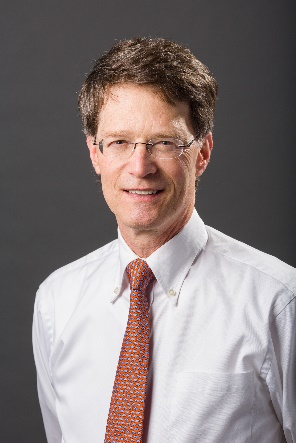 Walter Kernan, MDProfessor, Yale School of MedicineProgram Goal: 1. State the percent of US academic health centers that maintain at least two adult primary care clinics that differ substantially in the proportion of patients with Medicaid coverage2. Describe how the presence and role of residents is different in clinics with high and low proportions of patients with Medicaid at US academic health centers3. State three potential reasons why some US academic health centers maintain clinics that differ in the proportion of patients with MedicaidTarget Audience: Medical Professionals